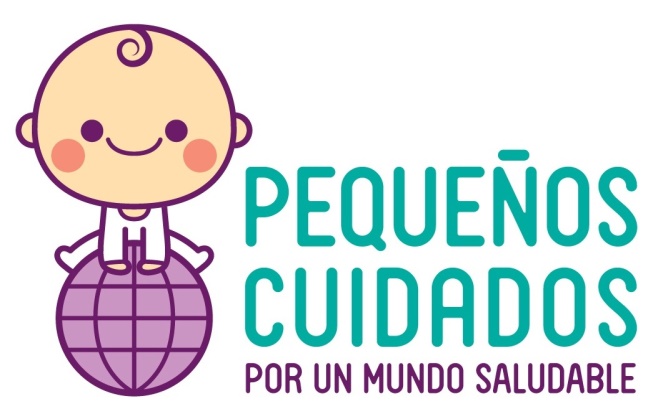 Carta modelo para adherir a Pequeños cuidadosPor favor, borre todas las instrucciones resaltadas en azul y complete la información requerida en amarillo.  Luego, envíe su carta por correo electrónico a: redglobal@saludsindano.orgCarta con membrete de su hospitalVerónica OdriozolaDirectora ejecutivaSalud sin Daño – América LatinaEstimada Verónica Odriozola:A través de esta carta, solicito que acepte al hospital/centro de salud XXX como participante de la iniciativa Pequeños cuidados, por un mundo saludable.Describa aquí brevemente su hospital o centro de salud (tamaño, ubicación, público o privado, etc.)Por medio de la presente, manifestamos nuestro compromiso para implementar acciones en nuestro hospital/centro de salud que promuevan prácticas y ambientes más saludables para proteger la salud ambiental de los más pequeños. Entiendo que este compromiso cuenta con el aval de la máxima autoridad de mi institución o de otra persona con la autoridad necesaria para asumir dicho compromiso.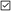 Mi establecimiento se compromete con las siguientes acciones:Identificar las sustancias químicas peligrosas utilizadas (por ejemplo, de uso médico) y las actividades orientadas a eliminar su uso y a la sustitución por alternativas más seguras.Reducir, tratar y disponer de manera segura los residuos y mejorar su gestión con prácticas de segregación, reciclaje y reutilización.Adoptar medidas de ahorro y eficiencia energética para reducir tanto la contaminación que generan muchas fuentes de energía como la contribución al cambio climático.Poner en práctica medidas de conservación del agua potable para su uso racional y eficiente, y eliminar pérdidas y eventuales derroches.Proporcionar alimentos saludables cultivados de manera sustentable para reducir la huella ambiental de los hospitales y promover hábitos alimentarios saludables en los servicios de Neonatología, Obstetricia y Pediatría.Difundir de manera activa información y recomendaciones sobre salud ambiental de los más chicos hacia la comunidad mediante la entrega de información a las familias, empleo de afiches en carteleras, reproducción de videos en salas de espera, charlas y otras acciones similares.Información institucionalNombre de su institución: Dirección:  País: Teléfono:Sitio web institucional:Información sobre quien avala el compromisoLa persona con autoridad para asumir este compromiso y que lo autoriza. Nombre: Apellido: Cargo: Dirección de correo electrónico: Datos de la persona de contacto para asuntos relacionados con la iniciativa “Pequeños cuidados”: Nombre: Apellido:  Profesión:Cargo:Correo electrónico:Dirección: Teléfono: A través de Pequeños cuidados, esperamos poder trabajar en la mejora continua de nuestras actividades, compartir información sobre mejores prácticas y ayudar a construir un sector salud que promueva la salud ambiental para todos y todas. Atentamente,XXXXXXTítulo/cargoLa carta puede estar firmada por el director de su institución o por otra persona con autoridad similar. Le solicitamos enviar la carta firmada escaneada o incluir una firma digital. 